          עדכון תעריפים ושירותים בחברת הדואר  מובא לידיעתכם, כי החל מיום 28/09/23, יחולו שינויים בתעריפי שירותי EMS ו-ECO POST.משלוחי EMS ו-POST  ECO יתאפשרו בהתאם להוראות המכס באופן שבסניפים וסוכנויות ניתן לשלוח רק משלוחים של לקוחות פרטיים בלבד, וכן משלוחים המכילים רק מסמכים גם על ידי לקוחות עסקיים.להלן תעריפי המשלוח:                                                                                                   ב ב ר כ ה,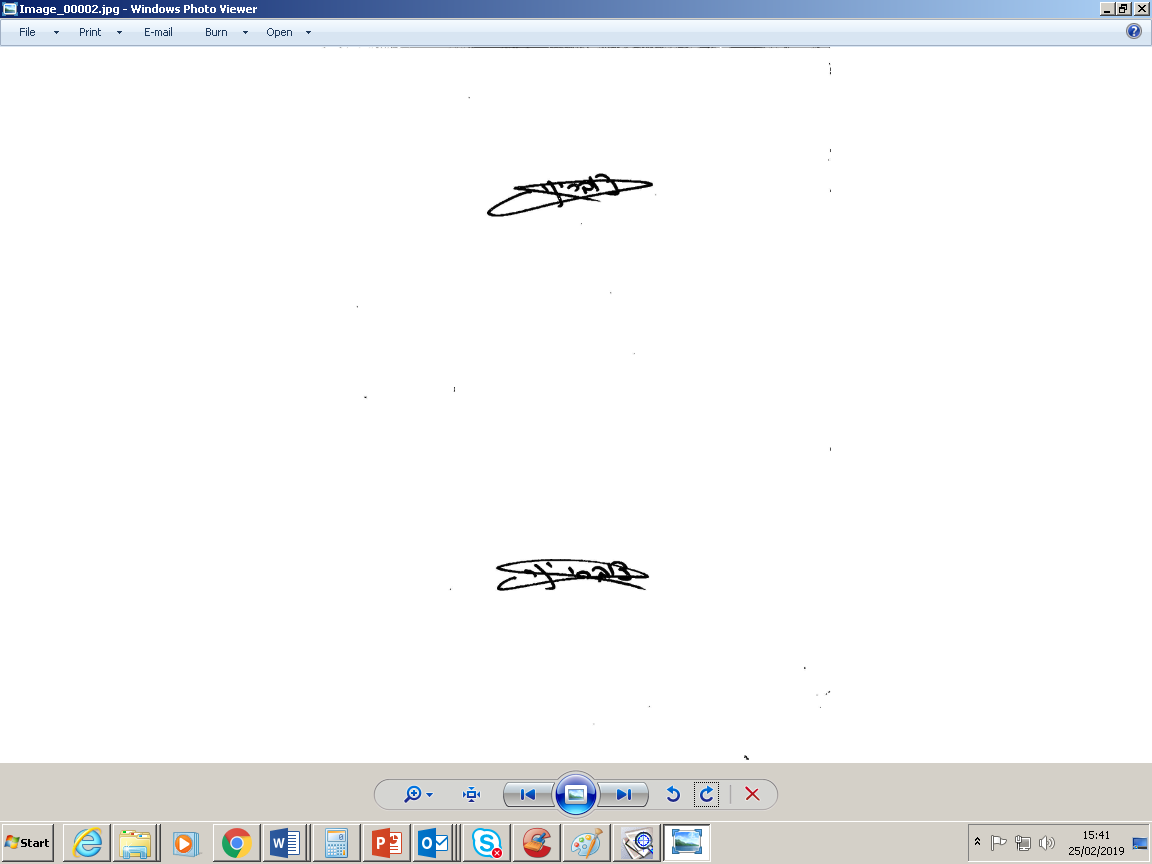                                                                                                                   יניב צוברי                                                                                                    מנהל תחום תפעול השירות                                                                                                      חטיבת דואר וקמעונאותש/11                       עדכון תעריפי אקו פוסט ל -לקוחות פרטיים ומשלוח מסמכים                       עדכון תעריפי אקו פוסט ל -לקוחות פרטיים ומשלוח מסמכים                       עדכון תעריפי אקו פוסט ל -לקוחות פרטיים ומשלוח מסמכיםקבוצה 1אירלנד, ארה"ב, נורבגיה, פינלנד, קנדהאירלנד, ארה"ב, נורבגיה, פינלנד, קנדהמשקל הפריטתעריף קיים  מ 1 עד 4 פריטים תעריף חדשדואר בקליק - "הכן מהבית" 
הנחה בגובה 5 ₪ עד 100 גר'₪ 43.00₪ 55.00₪ 50.00מעל 100 עד 250 גר'₪ 47.30₪ 58.00₪ 53.00מעל 250 עד 500 גר'₪ 56.50₪ 67.00₪ 62.00מעל 500 עד 750 גר'₪ 67.90₪ 79.00₪ 74.00מעל 750 עד 1,000 גר'₪ 79.40₪ 92.00₪ 87.00מעל 1,000  עד  1,500 גר'₪ 96.10₪ 111.00₪ 106.00מעל 1,500 עד 2,000 גר'₪ 118.50₪ 137.00₪ 132.00אוסטריה, איטליה, בלגיה, ברזיל, בריטניה, גרמניה, הולנדאוסטריה, איטליה, בלגיה, ברזיל, בריטניה, גרמניה, הולנדאוסטריה, איטליה, בלגיה, ברזיל, בריטניה, גרמניה, הולנדקבוצה 2הונג קונג, יוון, יפן, סין, ספרד, פולין, צרפת, שוויץ הונג קונג, יוון, יפן, סין, ספרד, פולין, צרפת, שוויץ משקל הפריטתעריף קיים  מ 1 עד 4 פריטים תעריף חדשדואר בקליק - "הכן מהבית" 
הנחה בגובה 5 ₪ עד 100 גר'₪ 41.20₪ 50.00₪ 45.00מעל 100 עד 250 גר'₪ 44.10₪ 52.00₪ 47.00מעל 250 עד 500 גר'₪ 50.40₪ 58.00₪ 53.00מעל 500 עד 750 גר'₪ 58.20₪ 68.00₪ 63.00מעל 750 עד 1,000 גר'₪ 66.00₪ 77.00₪ 72.00מעל 1,000  עד  1,500 גר'₪ 77.30₪ 90.00₪ 85.00מעל 1,500 עד 2,000 גר'₪ 92.40₪ 107.00₪ 102.00לכל ק"ג  נוסף *₪ 30.80₪ 36.00₪ 31.00* לבריטניה בלבד ניתן לשלוח בשרות זה עד 5 ק"ג.* לבריטניה בלבד ניתן לשלוח בשרות זה עד 5 ק"ג.דנמרק, פורטוגל, שבדיהקבוצה 3משקל הפריטתעריף קיים  מ 1 עד 4 פריטים תעריף חדשדואר בקליק - "הכן מהבית" 
הנחה בגובה 5 ₪ עד 100 גר'₪ 41.20₪ 52.00₪ 47.00מעל 100 עד 250 גר'₪ 44.80₪ 54.00₪ 49.00מעל 250 עד 500 גר'₪ 51.70₪ 60.00₪ 55.00מעל 500 עד 750 גר'₪ 60.40₪ 70.00₪ 65.00מעל 750 עד 1,000 גר'₪ 68.90₪ 80.00₪ 75.00מעל 1,000  עד  1,500 גר'₪ 81.50₪ 95.00₪ 90.00מעל 1,500 עד 2,000 גר'₪ 98.20₪ 114.00₪ 109.00קבוצה 4אוסטרליה, טייואן, ניו זילנדאוסטרליה, טייואן, ניו זילנדמשקל הפריטתעריף קיים  מ 1 עד 4 פריטים תעריף חדשדואר בקליק - "הכן מהבית" 
הנחה בגובה 5 ₪ עד 100 גר'₪ 48.20₪ 58.00₪ 53.00מעל 100 עד 250 גר'₪ 55.90₪ 65.00₪ 60.00מעל 250 עד 500 גר'₪ 71.10₪ 82.00₪ 77.00מעל 500 עד 750 גר'₪ 89.90₪ 104.00₪ 99.00מעל 750 עד 1,000 גר'₪ 108.30₪ 126.00₪ 121.00מעל 1,000  עד  1,500 גר'₪ 136.10₪ 158.00₪ 153.00מעל 1,500 עד 2,000 גר'₪ 173.20₪ 201.00₪ 196.00קבוצה 5דרום קוריאה, סינגפור, תאילנדדרום קוריאה, סינגפור, תאילנדמשקל הפריטתעריף קיים  מ 1 עד 4 פריטים תעריף חדשדואר בקליק - "הכן מהבית" 
הנחה בגובה 5 ₪ עד 100 גר'₪ 41.10₪ 50.00₪ 45.00מעל 100 עד 250 גר'₪ 45.10₪ 52.00₪ 47.00מעל 250 עד 500 גר'₪ 53.80₪ 62.00₪ 57.00מעל 500 עד 750 גר'₪ 64.00₪ 74.00₪ 69.00מעל 750 עד 1,000 גר'₪ 75.10₪ 87.00₪ 82.00מעל 1,000  עד  1,500 גר'₪ 90.60₪ 105.00₪ 100.00מעל 1,500 עד 2,000 גר'₪ 111.30₪ 129.00₪ 124.00לכל ק"ג  נוסף₪ 40.90₪ 47.00₪ 42.00* לסינגפור בלבד ניתן לשלוח בשרות זה עד 5 ק"ג.* לסינגפור בלבד ניתן לשלוח בשרות זה עד 5 ק"ג.עדכון תעריפי EMS ללקוחות פרטיים ומשלוח מסמכיםעדכון תעריפי EMS ללקוחות פרטיים ומשלוח מסמכיםעדכון תעריפי EMS ללקוחות פרטיים ומשלוח מסמכיםעדכון תעריפי EMS ללקוחות פרטיים ומשלוח מסמכיםסוג השרותתעריף קיים פריט  יחידתעריף חדשדואר בקליק - "הכן מהבית" 
הנחה בגובה 5 ₪עד  1/2  ק"גקבוצה  1₪ 137.00₪ 159.00₪ 154.00קבוצה  2₪ 132.00₪ 153.00₪ 148.00קבוצה  3₪ 136.00₪ 158.00₪ 153.00קבוצה  4₪ 119.00₪ 138.00₪ 133.00קבוצה  5₪ 112.00₪ 130.00₪ 125.00קבוצה  6₪ 122.00₪ 142.00₪ 137.00קבוצה  7₪ 118.00₪ 137.00₪ 132.00קבוצה  8₪ 129.00₪ 150.00₪ 145.00קבוצה  9₪ 163.00₪ 189.00₪ 184.00קבוצה  10₪ 126.00₪ 146.00₪ 141.00קבוצה 11₪ 164.00₪ 190.00₪ 185.00קבוצה 12₪ 133.00₪ 154.00₪ 149.00קבוצה 13₪ 163.00₪ 189.00₪ 184.00מ 1/2  עד 1  ק"גקבוצה  1₪ 161.00₪ 187.00₪ 182.00קבוצה  2₪ 167.00₪ 194.00₪ 189.00קבוצה  3₪ 144.00₪ 167.00₪ 162.00קבוצה  4₪ 134.00₪ 155.00₪ 150.00קבוצה  5₪ 126.00₪ 146.00₪ 141.00קבוצה  6₪ 142.00₪ 165.00₪ 160.00קבוצה  7₪ 143.00₪ 166.00₪ 161.00קבוצה  8₪ 147.00₪ 171.00₪ 166.00קבוצה  9₪ 180.00₪ 209.00₪ 204.00קבוצה  10₪ 139.00₪ 161.00₪ 156.00קבוצה 11₪ 173.00₪ 201.00₪ 196.00קבוצה 12₪ 143.00₪ 166.00₪ 161.00קבוצה 13₪ 171.00₪ 198.00₪ 193.00כל  ק"ג  נוסףקבוצה  1₪ 44.60₪ 52.00₪ 47.00קבוצה  2₪ 65.40₪ 76.00₪ 71.00קבוצה  3₪ 15.20₪ 18.00₪ 13.00קבוצה  4₪ 26.50₪ 35.00₪ 30.00קבוצה  5₪ 29.10₪ 34.00₪ 29.00קבוצה  6₪ 36.90₪ 50.00₪ 45.00קבוצה  7₪ 39.50₪ 46.00₪ 41.00קבוצה  8₪ 33.00₪ 38.00₪ 33.00קבוצה  9₪ 28.50₪ 33.00₪ 28.00